http://services.nwu.ac.za/qualification-and-academic-programme-planning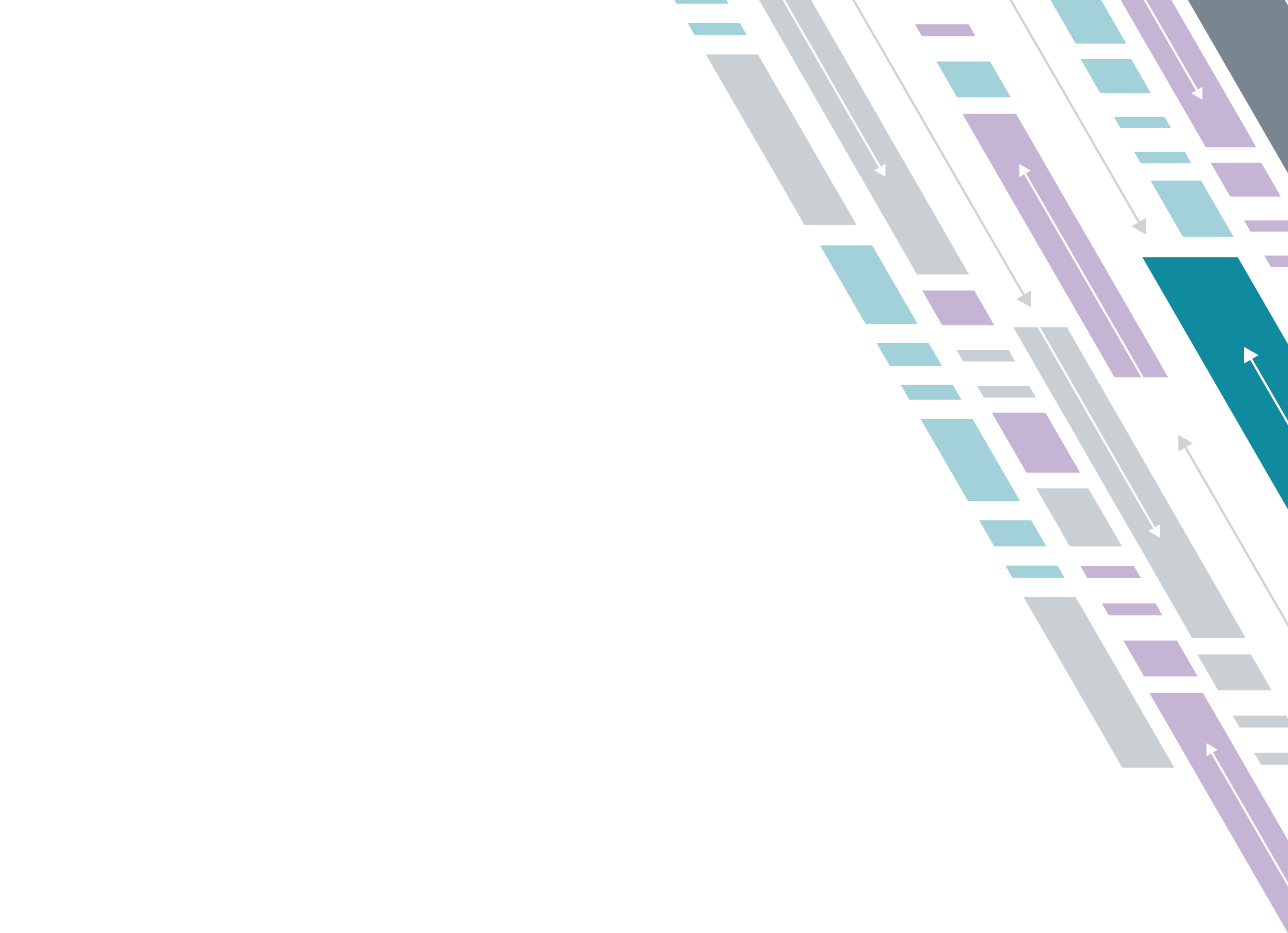 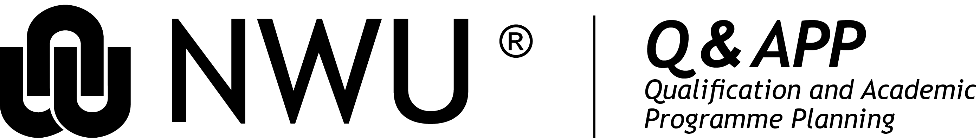 FORM 1: SITUATION ANALYSIS This form must be completed for a new qualification application or a new mode of provision. The following template must be completed by the Curriculum team and submitted to the Faculty Teaching and Learning Committee, followed by the Faculty Board (or its Faculty Board Executive Committee) for approval. The faculty board-approved form for new qualification applications must then be submitted to the Q&APP SCS & SCAS administrator for SCAS consideration and recommendation.ADDENDUM A – PROOF OF CONSULTATION WITH ALL CAMPUSES, IRRESPECTIVE OF THE CAMPUS(ES) WHERE THE QUALIFICATION WILL BE OFFERED(Insert proof of consultation: Email and other correspondence here)ADDENDUM B – PROOF OF CONSULTATION WITH OTHER FACULTIES SHOULD THE CURRICULUM’S MODULES RESIDE IN MORE THAN ONE FACULTY(Insert proof of consultation: Email and other correspondence here)ADDENDUM D – FINANCIAL VIABILITY(Please insert the financial viability report from Strategic Intelligence here.)ADDENDUM E – PROJECT PLANNING TEMPLATE(Please insert the latest version of your project planning template here or include it as an addendum to this application.)Remember to send the application back to your SCS after all role players have signed off the document. PROOF OF FACULTY BOARD OR EXCO OF FACULTY BOARD APPROVAL(Please attach proof of Faculty Board/Exco of Faculty Board approval here). Key for the template Key for the template RedProvides guidelinesKindly apply principles of academic writing, and the NWU writing style and have your submission language edited.Kindly apply principles of academic writing, and the NWU writing style and have your submission language edited.SECTION A: PROPOSED NEW QUALIFICATION INFORMATIONSECTION A: PROPOSED NEW QUALIFICATION INFORMATIONSECTION A: PROPOSED NEW QUALIFICATION INFORMATIONSECTION A: PROPOSED NEW QUALIFICATION INFORMATIONName of Faculty:School:Subject group:Curriculum team:(Please include the name of your allocated SCS here as well)Curriculum team leader:1. NEW QUALIFICATION INFORMATION1. NEW QUALIFICATION INFORMATION1. NEW QUALIFICATION INFORMATION1. NEW QUALIFICATION INFORMATION1.1Proposed new qualification name (HEQSF-aligned format)1.2HEQSF Qualification type1.3NQF exit level of the proposed new qualification1.4Mode(s) of provision (delivery) of the proposed new qualification:Contact (campus-based face-to-face engagement. Face-to-face contact must be a minimum of 30%)Blended/Hybrid (contact with supporting educational technologies). A blended/hybrid programme will have components of both online and face-to-face teaching and the context will determine the proportion of the blend. This can also be done synchronously and asynchronously. An LMS is often the technological cornerstone of a blended environment.Distance (remote teaching and learning only OR with synchronous/asynchronous activity via supporting educational technologies). More than 30% of online contact.1.5List similar programmes/qualifications on the NWU PQM and explain how this new programme will be different1.6Is this qualification a scarce skill or a strategic faculty priority? Provide evidence*Scarce skills list: https://www.dhet.gov.za/SiteAssets/Latest%20News/November%202020/A%20Technical%20Report%20for%20the%202020%20Critical%20Skills%20List.pdf 1.7Is approval/endorsement/validation by a statutory professional body a requirement for this qualification? If yes, provide the name of the relevant Professional Body as recognised by SAQA1.8Select the campuses where the proposed new qualification will be offered*Also include Addendum A – Proof of consultation with ALL campusesContactCampus: Campus: Campus: 1.8Select the campuses where the proposed new qualification will be offered*Also include Addendum A – Proof of consultation with ALL campusesDistance and blended hybridCampus: Campus: Campus: Campus: 1.9Names of Programme Coordinators per site for new qualificationMahikeng1.9Names of Programme Coordinators per site for new qualificationPotchefstroom1.9Names of Programme Coordinators per site for new qualificationVanderbijlpark1.9Names of Programme Coordinators per site for new qualificationUDL1.10Provide a campus phase-in/roll-out plan for the qualification (dates)Mahikeng1.10Provide a campus phase-in/roll-out plan for the qualification (dates)Potchefstroom1.10Provide a campus phase-in/roll-out plan for the qualification (dates)Vanderbijlpark1.10Provide a campus phase-in/roll-out plan for the qualification (dates)UDL1.11Is this envisaged qualification part of your Faculty Integrated Teaching and Learning Plan (FITLP) curriculum planning? (Attach evidence or extract from FITLP)1.12 How does this application support the PQM review's purpose to reduce the number of offerings, optimise resources and contribute to the Faculty's PQM of the future?2. QUALIFICATION DESIGN2. QUALIFICATION DESIGN2. QUALIFICATION DESIGN2. QUALIFICATION DESIGN2.1Qualification name (HEQSF-aligned format)2.2NQF exit level2.3Total credits link to the qualification type as prescribed by HEQSF2.4Number of total minimum credits as per Professional Body requirements (may exceed the total minimum credits on the HEQSF)2.5If this is a postgraduate qualification, indicate the accredited underpinning qualification/s of the institutionName2.5If this is a postgraduate qualification, indicate the accredited underpinning qualification/s of the institutionNWU Qualification code2.5If this is a postgraduate qualification, indicate the accredited underpinning qualification/s of the institutionSAQA no2.6CESM codes of new qualification in the 2nd order2.7How does the proposed new qualification link with the NWU T&L Strategy 2015-2025 strategic drivers and goals? 2.8How would you ensure that your proposed new qualification adheres to responsiveness? (Economic and policy, social, disciplinary, and institutional/cultural responsiveness)2.9How will you approach the following in the design of the curriculum?  How will you approach the following in the design of the curriculum?  How will you approach the following in the design of the curriculum?  2.9.1Access with success2.9.2The student voice (input)2.9.3Social justice, decolonisation, Africanisation, curriculum transformation2.9.4Innovative teaching and learning strategies, self-directed learning2.9.5Blended learning and multimodal education2.9.6How will you increase the employability and work readiness of the graduates?2.10How will the proposed qualification link with the NWU Graduate attributes?3. PROOF OF MARKET APPETITE AND SUSTAINABILITY AND FINANCIAL VIABILITY3. PROOF OF MARKET APPETITE AND SUSTAINABILITY AND FINANCIAL VIABILITY3. PROOF OF MARKET APPETITE AND SUSTAINABILITY AND FINANCIAL VIABILITY3. PROOF OF MARKET APPETITE AND SUSTAINABILITY AND FINANCIAL VIABILITY3.1Motivate the need (rationale) for the envisaged qualificationi Details of the reasoning that led to identifying the need for the qualification.ii How the qualification meets specific needs in the sector for which it is developed iii Details of consultation with a recognised professional body or an industry body iv Range of typical students and indicate the occupations, jobs or areas of activity in which the qualifying students will operatev How the qualification will provide benefits to the society, economy, and discipline to articulate its responsiveness vi The way the curriculum is shaped by students’ needs. Reflect on how to prepare students for local and/or global context; how students are inducted into the literacy of specific disciplines or fields; how multilingualism is recognised as a resource to enhance teaching and language; relevance to students’ everyday lives; how the learning needs of the underprepared students will be met3.2Why was the specific qualification type selected?3.3What will be the value of the new addition – (justification, drive, or push) of the new qualification/academic programme (purpose)?3.4Target market and enrolment targets (projection over three years) and explain the basis for the projection3.5How does the qualification compare against national and international trends and qualifications? Ensure that you make use of 3 national and 2 international qualifications and include the URL for the webpage of the institution. Clearly outline by stating the names of the identified countries, the names of the institutions and the titles of the identified international qualifications, and the level, purpose and focus3.6If no comparable programmes/qualifications are indicated, provide substantive reasons why this qualification is not internationally comparable3.7Provide tangible proof of market appetite for the new development – liaise with the NWU Corporate Relations and Marketing department and the Career Centre for assistance (e.g., industry demand/trends, job market sites, student demand, societal needs, etc.)3.8Describe the horizontal, vertical, and diagonal articulation possibilities of this programme3.9Career opportunities for graduates of the qualification/academic programme3.10Use of integration of ICT within the modules of the academic programme and qualification3.11.1Clarify existing staff capacity (academic and administrative) within faculty on the campus(es) of delivery for the proposed new qualification and/or academic programmeWill additional academic staff be required and how do you propose funding this?3.11.2Discuss the staff Recruitment Plan (per site of delivery)3.12Are there any other financial implications not stated in Addendum D (financial viability report) e.g., study guide development, e-learning platforms etc.?3.13.1Describe any specialised facilities and equipment required for learning and teaching in the programme, excluding lecture rooms3.13.2Clarify the need for infrastructure for implementation of the proposed new qualification and/or programme• Library use• ICT• Lecture rooms• Laboratories• Academic professional development needs• Student support3.13.3Indicate the number of facilities or venues required, available and the maximum capacity of available venues (consult with Facilities Management and timetabling)CHECKLIST FOR REQUIRED ADDENDA(Please copy all addenda into this document if possible and number accordingly)CHECKLIST FOR REQUIRED ADDENDA(Please copy all addenda into this document if possible and number accordingly)INCLUDEDNOT INCLUDEDAProof of consultation with all campuses, irrespective of the campus(es) where the qualification will be offeredBProof of consultation with other faculties should the curriculum’s modules reside in more than one facultyCProposed qualification outcomes and major subjectsDProof of financial viabilityEProject planning templateFApprovals and signoffsApprovals and signoffsApprovals and signoffs ADDENDUM C – PROPOSED QUALIFICATION OUTCOMES AND MAJOR SUBJECTSOn completion of the qualification the student should be able to demonstrate:Proposed major subjects:SECTION F: APPROVALS & SIGN-OFFS                                            Please consult the Q&APP process maps for guidance regarding the approval process: http://services.nwu.ac.za/qualification-and-academic-programme-planning/qapp-process-maps All role-players must sign off the application(s) before the application can proceed to the faculty approval structures. FOR NEW QUALIFICATIONSF3: Sign-off by Library Information ServicesF3: Sign-off by Library Information ServicesName and surnameDr Sabelo ChizwinaDateSignCommentF4: Sign-off by timetablingF4: Sign-off by timetablingName and surnameMrs Lelanie Van ZylDateSignCommentF5: Sign-off by Distance LearningF5: Sign-off by Distance LearningName and surnameDr Joany FransmanDateSignCommentF6: Sign-off by Marketing F6: Sign-off by Marketing Name and surnameMr Jean SteadworthyDateSignComment